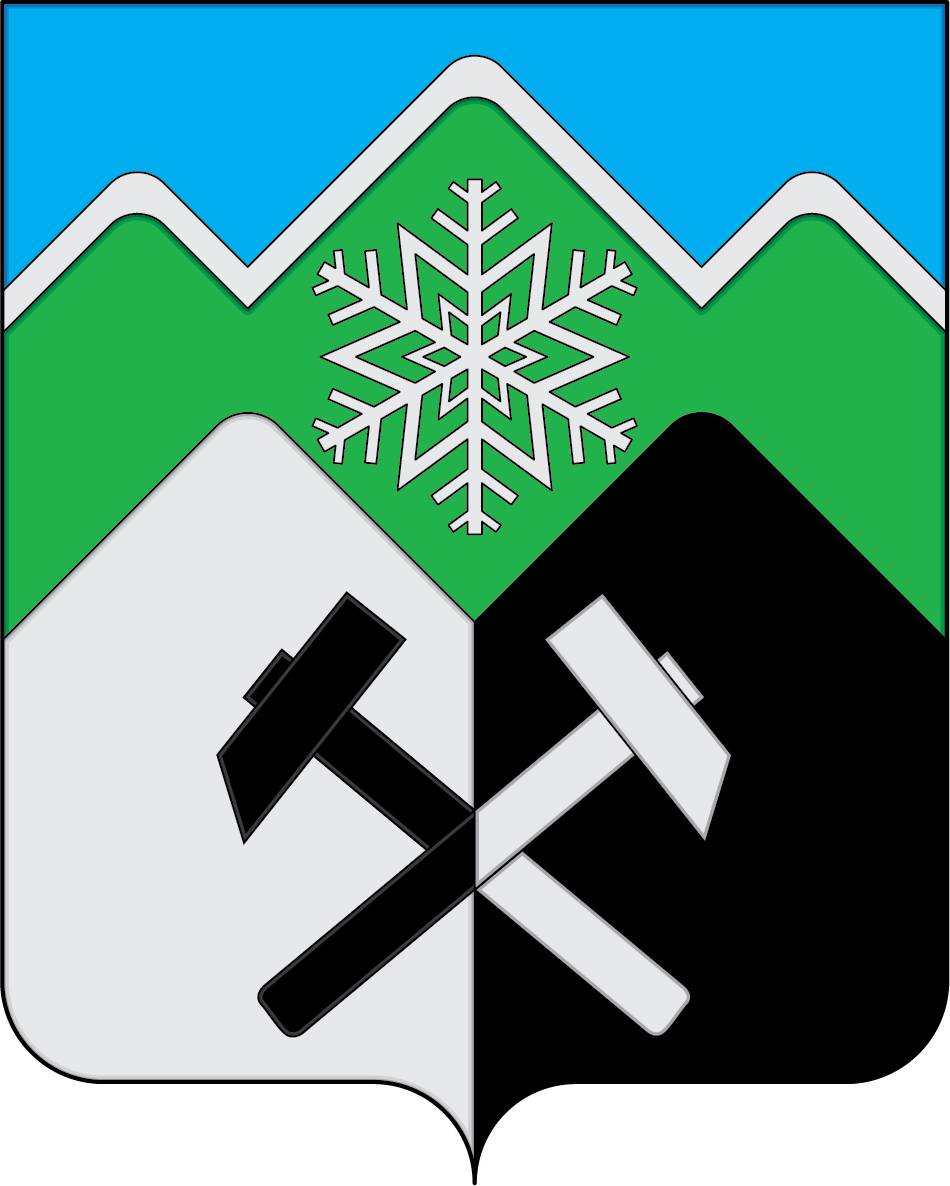 КЕМЕРОВСКАЯ ОБЛАСТЬ- КУЗБАССТАШТАГОЛЬСКИЙ МУНИЦИПАЛЬНЫЙ РАЙОНАДМИНИСТРАЦИЯТАШТАГОЛЬСКОГО МУНИЦИПАЛЬНОГО РАЙОНАПОСТАНОВЛЕНИЕот «29» сентября   2020 №  1143-пОб утверждении муниципальной  программы«Развитие физической культуры и спорта»на 2021-2023 годы»        В соответствии с Федеральным законом № 131-ФЗ от 06.10.2003 «Об общих принципах организации местного самоуправления в Российской Федерации», статьей 179 Бюджетного кодекса Российской Федерации, руководствуясь  Уставом Таштагольского муниципального района и в целях развития массового спорта и физкультурно-оздоровительного движения среди всех возрастных групп населения района, проведения спортивных мероприятий и соревнований на высоком уровне, постановляю:         1.Утвердить муниципальную программу «Развитие физической культуры и спорта»  на 2021-2023 годы», согласно приложению.         2.Пресс-секретарю Главы Таштагольского муниципального района (М.Л. Кустовой) настоящее постановление разместить  на официальном сайте администрации Таштагольского муниципального района в информационно- телекоммуникационной сети «Интернет».         3.Контроль за исполнением постановления возложить на заместителя  Главы Таштагольского муниципального района И.Л.Болгову.         4. Настоящее постановление вступает в силу с момента  подписания и распространяет свое действие на правоотношения, возникшие с 01.01.2021г.Глава Таштагольского муниципального района					             В.Н.МакутаПриложение к постановлению Администрации Таштагольского муниципального районаот «___» _________ 2020  № ____-пМуниципальная программа«Развитие физической культуры и спорта» на 2021 – 2023 годыПАСПОРТмуниципальной программы «Развитие  физической культуры и спорта»на 2021 - 2023 годы1. Содержание проблемы и  необходимость ее решения программными методами          Физическая культура и спорт как неотъемлемая часть общей культуры являются уникальным средством воспитания здорового  молодого поколения. Занятия физической культурой и спортом оказывают позитивное влияние на все функции и системы организма человека, являются мощным средством профилактики заболеваний, способствуют формированию морально-волевых, нравственных и гражданских качеств личности, что, в конечном счете, определяет благополучие во всех сферах жизнедеятельности населения района.В условиях кризисного развития общества обоснованную тревогу вызывает состояние здоровья населения. Негативно влияют на здоровье такие социальные факторы, как: алкоголизм, курение и наркомания. Имеется устойчивая тенденция снижения уровня здоровья населения во всех возрастных группах. Согласно данных статистики по вопросам развития детско-юношеского спорта, большая часть учащихся общеобразовательных школ имеет ослабленное здоровье (нарушение осанки, искривление позвоночника, бронхиальная астма и т.д.). Универсальным средством предупреждения заболеваний, укрепления защитных сил организма, повышения работоспособности и выносливости является физическая активность. Занятия физической культурой и спортом имеют большое социальное значение, решают задачи воспитания морально-волевых качеств личности, рациональной организации досуга, общения людей.В настоящее время в городе для оздоровления населения и занятий спортом имеется определенная спортивная база и сеть детско-юношеских спортивных школ, в которых занимаются 990 учащихся. В районе функционируют:- стадион "Горняк" на 1,5 тысяч зрителей;- стадион поселка Темиртау  на 1,0 тысяч зрителей;- Дворец спорта "Кристалл"(до 800 человек в день);- Спортивный комплекс «Дельфин» (до 400 человек в день);- «Губернский центр горных лыж и сноуборда» на горе Туманная;- 102 спортивных залов;- 178 спортивных площадок и полей;- 4 приспособленных лыжных баз.Построены трассы для горнолыжного спорта, сноуборд парк, финишные и стартовые домики. Подготовлена документация (изыскания) на строительство дворца спорта с искусственным льдом. Всего в районе на всех спортивных сооружениях и в спортивных школах занимаются 24035 взрослых и детей, что составляет 84,8% от общей численности жителей Таштагольского муниципального района.2. Цели и задачи ПрограммыГлавной целью Программы является максимальное вовлечение количества населения Таштагольского муниципального района в систематические занятия физической культурой, спортом. Главная цель Программы может быть достигнута посредством реализации приоритетных задач Программы:- создание условий для максимального вовлечения населения Таштагольского муниципального района в систематические занятия физической культурой и спортом,- развитие массового спорта и физкультурно-оздоровительного движения среди всех возрастных групп населения района,- внедрение и реализация в Таштагольском муниципальном районе Всероссийского физкультурно-спортивного комплекса «Готов к труду и обороне»;- популяризация физической культуры и спорта среди различных групп населения, проведение в СМИ компаний, направленных на пропаганду физической активности;- поддержка и сохранение сложившейся сети муниципальных учреждений и спортивных сооружений;- проведение необходимых мероприятий по укреплению материально-технической базы;- расширение платных оздоровительных услуг с целью организации досуга и более полного удовлетворения спроса населения на физкультурно-оздоровительные и спортивные услуги;-развитие детско-юношеского спорта в системе учреждений дополнительного образования детей и других учреждений физкультурно-спортивной направленности;- организация проведения муниципальных официальных физкультурных мероприятий и спортивных мероприятий, а также организация физкультурно-спортивной работы по месту жительства граждан Таштагольского муниципального района;- сохранение рабочих мест в муниципальных учреждениях и спортивных сооружениях;- оказание поддержки ветеранам спорта;- приобретение качественного спортивного инвентаря и оборудования;- строительство спортивных комплексов и площадок-развитие физической культуры и спорта в поселках Таштагольского муниципального района.Второй основной целью Программы является дальнейшее развитие спорта высших достижений. Вторая основная цель может быть достигнута посредством реализации следующих задач Программы:- создание условий для дальнейшего развития спорта высших достижений,- организация проведения муниципальных официальных физкультурных мероприятий и спортивных мероприятий,- развитие детско-юношеского спорта в целях создания условий для подготовки спортивных сборных команд муниципального образования «Таштагольский муниципальный район» и участие в обеспечении подготовки спортивного резерва для спортивных сборных команд Кемеровской области;-оказание поддержки ведущим спортсменам по совершенствованию спортивного мастерства;-увеличение штатных высококвалифицированных тренеров-преподавателей по видам спорта;- создания условий для внедрения федеральных стандартов спортивной подготовки по олимпийским видам спорта в школах дополнительного образования.В целях повышения массовости физической культуры и спорта Управление ежегодно добавляет в календарный план физкультурных мероприятий и спортивных мероприятий муниципального образования 2-3 мероприятия, включая соревнования областного и российского уровня по наиболее культивируемым на территории района видам спорта.3. Система программных мероприятий           Реализация программы позволит привлечь еще большее количество населения к здоровому образу жизни посредством занятий физическими упражнениями, расширит спектр платных услуг, доступных детям и социально незащищенным слоям населения, позволит повысить уровень подготовки спортсменов высшего мастерства, которые выступают на областных, Всероссийских и Международных соревнованиях.            Проведение Российских и Международных соревнований на высшем уровне.            Укрепление и развитие материально-технической базы учреждений физкультурно-спортивной направленности.4. Ресурсное обеспечение Программы           Финансирование мероприятий программы осуществляется за счет средств местного бюджета и составляет 3600 тыс. рублей, в т.ч. по годам:2021год – 1900 тыс. рублей;2022 год – 900 тыс. рублей;2023 год – 800 тыс. рублейФинансирование мероприятий программы осуществляется за счет внебюджетных средств, составляет 3000 тыс. рублей, в т.ч. по годам:2021год – 1000 тыс. рублей;2022 год –1000 тыс. рублей;2023 год – 1000 тыс. рублейОбъемы финансирования из местного бюджета и внебюджетных средств подлежат ежегодному уточнению, исходя из возможностей бюджета на соответствующий финансовый год.5. Оценка эффективности реализации ПрограммыСведения о планируемых значениях целевых показателей(индикаторов) муниципальной программы     Эффективность реализации Программы будет осуществляться исходя из следующих показателей:- численность занимающихся к 2023 году увеличится до 11,0 тысяч, в том числе детей и подростков 12,9 тысяч;- на основе прогноза дальнейшего укрепления материальной базы спортивных сооружений планируется подготовить 15-20 Кандидатов в мастера спорта, 8-10 Мастеров спорта России, 3 Мастеров спорта Международного класса, 3 участникаXXIII Зимних Олимпийских игр.6. Организация управления Программой и контрольза ходом ее реализации Управление реализацией Программы и контроль осуществляет директор Программы.Директор Программы несет ответственность за достижение значений целевых показателей (индикаторов) Программы, эффективное использование выделяемых на ее реализацию финансовых ресурсов, координацию разработки, исполнение Программы.Для обеспечения мониторинга реализации программы ежегодно в срок до 1 марта, года следующего за отчетным, директор Программы представляет отчет в экономический отдел и в финансовое управление по Таштагольскому району.Исполнитель и директор программы несут ответственность за целевое использование бюджетных средств, выделяемых на реализацию Программы. Программные мероприятия Наименование  муници-пальной Программы     Муниципальная программа «Развитие физической культуры и спорта» на 2021 - 2023 годыДиректор   муниципальной
программы     Заместитель Главы  Таштагольского муниципального района Болгова И.Л.Ответственный исполнитель (координатор) муниципальной программыНачальник МКУ «Управление по физической культуре и спорту администрации Таштагольского муниципального района»Сычёв А. В.Исполнители муниципальной    
программы     МКУ «Управление по физической культуре и спорту администрации Таштагольского муниципального района»        Цели муниципальной программы-максимальное вовлечение количества населения Таштагольского муниципального района в систематические занятия физической культурой,   спортом; -дальнейшее развитие спорта высших достижений.Задачи муниципальной программы-создание условий для максимального вовлечения населения Таштагольского муниципального района в систематические занятия физической культурой и спортом,-развитие массового спорта и физкультурно-оздоровительного движения среди всех возрастных групп населения района;-внедрение и реализация в Таштагольском муниципальном районе Всероссийского физкультурно-спортивного комплекса «Готов к труду и обороне»;-популяризация физической культуры и спорта среди различных групп населения, проведение в СМИ компаний, направленных на пропаганду физической активности;-организация проведения муниципальных официальных физкультурных мероприятий и спортивных мероприятий, а также организация физкультурно-спортивной работы по месту жительства граждан Таштагольского муниципального района;-создание условий для дальнейшего развития спорта высших достижений;-развитие детско-юношеского спорта в целях создания условий для подготовки спортивных сборных команд муниципального образования «Таштагольский муниципальный район» и участие в обеспечении подготовки спортивного резерва для спортивных сборных команд Кемеровской области;-создания условий для внедрения федеральных стандартов спортивной подготовки по олимпийским видам спорта в школах дополнительного образования.Срок   
реализации  муниципальной  программы     2021 - 2023 годы                                Объемы  и       
источники     
финансирования муниципальной программы в целом и с разбивкой по годам ее реализации
Всего средства местного бюджета 3600тыс. рублей в том числе:2021 год – 1900 тыс. рублей;2022 год – 900 тыс. рублей;2023 год – 800 тыс. рублейВсего средств внебюджетных 3000тыс.рублейв том числе:2021 год-1000 тыс.рублей2022 год-1000 тыс.рублей2023 год-1000 тыс.рублейОжидаемые конечные результаты реализации   муниципальной  
программы     - Увеличение доли населения Таштагольского муниципального района систематически занимающегося физической культурой и спортом до 84,4% в общей численности населения;- Увеличение численности спортсменов Таштагольского муниципального района, включенных в спортивные сборные команды Кемеровской области на 5 человек;- Ежегодное увеличение количества физкультурно-оздоровительных и спортивных мероприятий на 5 мероприятий;-Увеличение численности спортсменов-разрядников, имеющих разряды и звания (от I разряда до спортивного звания "Заслуженный мастер спорта") на 5 человек.Наименование целевого показателя (индикатора)Единица измеренияПлановое значение целевого показателя (индикатора)Плановое значение целевого показателя (индикатора)Плановое значение целевого показателя (индикатора)Наименование целевого показателя (индикатора)2021г.2022г.2023г.12345Доля населения Таштагольского муниципального района, систематически занимающегося физической культурой и спортом, в общей численности населенияпроцентов42,6242,9143,01Численность спортсменов Таштагольского муниципального района, включенных в спортивные сборные команды Кемеровской областичеловек172023Количество физкультурно-оздоровительных и спортивных мероприятийЕдиниц615620630Численность спортсменов-разрядников, имеющих разряды и звания (от I разряда до спортивного звания "Заслуженный мастер спорта")единиц606570Наименование мероприятий; подпрограммы ,источники финансированияОбъем финансовых ресурсов,тыс. руб.Объем финансовых ресурсов,тыс. руб.Объем финансовых ресурсов,тыс. руб.Объем финансовых ресурсов,тыс. руб.Наименование мероприятий; подпрограммы ,источники финансированияВсего2021г.2022г.2023г.Программа «Развитие физической культуры и спорта»Спортивно-массовые и физкультурно-оздоровительные мероприятия1199505355339Местный бюджет1199505355339Соревнования среди детей и подростков86968910080Местный бюджет86968910080Соревнования среди ветеранов спорта240809070Местный бюджет240809070Традиционные спортивные соревнования, проводимые в городах и районах области950520230200Местный бюджет950520230200Мероприятия по внедрению и реализации ВФСК ГТО100303535Местный бюджет100303535Итого по программе:33581824810724Местный бюджет 33581824810724Подпрограмма «Доступная среда»Проведение спортивных мероприятий среди людей с ограниченными возможностями242769076Местный бюджет242769076Реализация программы «Лыжи мечты»3000100010001000Внебюджетные средства3000100010001000Итого по подпрограмме:3242107610901076Местный бюджет 242769076Внебюджетные средства3000100010001000ВСЕГО ;6600290019001800Местный бюджет 36001900900800Внебюджетные средства3000100010001000